 Урок:          Русский языкКласс:           2     Тема урока: Имя существительное. Одушевленные и неодушевленные имена существительные Цели урока: 1. Углублять знания детей об имени существительном, способствовать совершенствованию умений учащихся классифицировать         имена существительные на одушевленные и неодушевленные.2. Развивать каллиграфические навыки, прививать основы орфографической грамотности, умение выслушивать мнение товарищей, активизировать словарный запас.3. Способствовать воспитанию ответственного отношения к учению.      Формирование предметных умений:Определять грамматические признаки имени существительного.Систематизировать признаки имени существительного как части речи.Формировать у учащихся умения ставить вопросы к именам существительным, распознавать одушевлённые и неодушевлённые имена существительные;развивать внимание, связную речь.Формирование УУД:   личностные умения: - принимать и осваивать социальную роль ученика;- устанавливать связь между целью деятельности и ее мотивом (зачем?);- устанавливать связь между целью деятельности и  ее результатом;- осознавать роль языка и речи  в жизни людей; регулятивные умения:  - готовить рабочее место, все необходимое для включения в учебную деятельность;- определять и формулировать цель деятельности на уроке;- проговаривать последовательность действий на уроке; работать по плану, инструкции;- высказывать свое предположение на основе учебного материала;- отличать верно выполненное задание от неверного;- осуществлять самоконтроль;- совместно с учителем и одноклассниками давать эмоциональную оценку деятельности на уроке;     познавательные умения:  - ориентироваться в раздаточном материале;- ориентироваться в своей системе знаний (определять границы знания / незнания);- находить ответы на вопросы, используя свой жизненный опыт;- проводить анализ учебного материала;- делать выводы в результате совместной работы учителя и класса;  коммуникативные умения:-  донести свою позицию до других: оформлять свои мысли в устной форме;- слушать и понимать речь других;- учиться работать в группе.  Обучающиеся с высоким уровнем подготовки получат возможность:Из предметных компетенций – производить языковой анализ (начальный) слова как части речи; находить объяснение незнакомому слову с помощью толкового словаря; осознавать место возможного возникновения орфографической ошибки.Из регулятивных компетенций – вносить необходимые коррективы в процесс решения языковых задач, редактировать устные и письменные высказывания.Из познавательных компетенций – строить логическое рассуждение, включающее установление причинно – следственных связей.Из коммуникативных компетенций – с учетом цели достаточно точно, последовательно и полно передавать партнеру в группе или паре необходимую информацию как ориентир для построения действия.Из личностных компетенций – умение оценивать трудность   предлагаемого задания; адекватная самооценка.       Оборудование: интерактивная доска, слайдовая презентация,  видео «Недоросль» отрывок,  буклеты для проекта, индивидуальные карточки для релаксации, видео физкультминутки, тренажёр на безударный гласный в корне слова.     Тип урока: Комбинированный с использованием инновационных методов обучения.      Инновации:  Тренинг-настрой, использование интерактивного тренажёра, мультимедийной презентации, составление кластера, работа в парах, работа в группах – создание проекта, проблемная ситуация, интерактивный метод «Микрофон», самостоятельная работа, самопроверка, деловая игра «Хорошо», «Плохо».Ход урока:  1. Организация начала урока.Тренинг-настрой: Проверь, дружок,                                     Готов ли ты начать урок?			 Все на месте, все в порядке, 			 Книжки, ручки и тетрадки!2. Постановка цели урока.- Сегодня для нас всех необычный урок. У нас много гостей, поприветствуйте, пожалуйста, их своей улыбкой.- На протяжении всего урока нас будет сопровождать презентация. А основной учебный материал будет связан с частью речи. Определите, с какой:                                         слайд №2                         Давно живу я в мире этом,		 Даю названия предметам.  (Имя существительное)- Правильно, сегодня на уроке мы будем говорить об имени существительном. И повторим основные признаки одушевленных и неодушевленных имен существительных. 3. Актуализация опорных знаний учащихся.А. -Для успешной работы на уроке нужно повторить известный вам материал о частях речи. (составление кластера)                                                                                                      слайд№33.1. Формирование способов практических действий.Минутка чистописания.А начнем урок  со словарной работы. ТРЕНАЖЁР   (Приложение 1)                                                                                  слайд№43.2. Самопроверка.  Проверьте, как вы написали данные слова. Учитель: Слова какой  части речи  мы записали?  Итак, что же такое  имя существительное?  Давайте послушаем, как определял существительное  Митрофанушка Простаков, незадачливый герой комедии Д.И.Фонвизина «Недоросль». Митрофанушка очень не любил учиться  и всячески отлынивал от занятий. И вот однажды   ему устроили экзамен. (Создание проблемной ситуации)4. Мотивация учебной деятельности.Видеоролик.       https://youtu.be/hRaU44wO6vw                                                   слайд№5                                                                                       -       Правильно ли ответил Митрофанушка Простаков?-       А какое  определение дадим мы с вами имени существительному?(дети дают определение). 5. Новый материалОткроем учебники на странице 48, 50 и прочтем, что нам нового сказано о существительном.-       Приведите примеры существительных, которые отвечают на вопрос кто? и что? Игра «Продолжи фразу».                                                                                                 слайд№6Имя существительное обозначает …Имена существительные отвечают на вопросы … и …Одушевлённые имена существительные отвечают на вопрос …Неодушевлённые имена существительные отвечают на вопрос …Физминутка «Глазки»                                                                                                          слайд№76. Закрепление нового материала.6.1. Фронтальная работа «Микрофон»: Определить, одушевленные и неодушевленные. Устно                                                                                                                                         слайд№86.2.  Игра «Четвёртое лишнее» Запись слов на доске и в тетрадях, подчеркнуть орфограммы                                                                                                                              слайд№96.3.  Самостоятельная работа.      Выпишите в первый столбик одушевленные имена существительные, а во второй -неодушевленные имена существительные.                                                                 слайд№10                                                                                                                  6.4. Развитие речи учащихся «Для любознательных»                                                     слайд№11Физкультминутка    https://youtu.be/jUIajFhRAMQ                                                  слайд№12                                                                                                                             6.5.  Работа с учебником  Упр. 83 стр. 49. Комментированное письмо нераспространенного предложения. Задание: найти существительные, определить их роль в предложении.                                                                                                                    слайд №13                                                      7. Деловая игра «Хорошо», «Плохо». Проблема: Пришла осень.                      слайд №14               Дети составляют предложения в столбцы. Например: Хорошо, что пришла осень – желтеют листья и становится красиво. Скоро каникулы. Плохо, что пришла осень – наступают холода.  Жалко, что опадают листья, деревья будут голые. и т.п.8. Работа в группах. Проект «Рассказ о слове «осень». (Приложение 2)            слайд№15                     Дети объединяются в группы по цветам листьев. Выполняют задания в буклетах. Лидер презентует работу группы. (заранее было дано задание к уроку вспомнить стихи про осень и её приметы)9. Итог урока. Аукцион вопросов                                                                                       слайд№1610. Рефлексия.                                                                                                                        слайд№17-Я  считаю, что урок прошёл для меня с пользой. Я научился различать одушевлённые и неодушевлённые имена существительные и могу помочь другим.-Я считаю, что научился различать одушевлённые и неодушевлённые имена существительные, но мне ещё нужна помощь.- Я  считаю, что было трудно на уроке.11. Домашнее задание. Правила на стр. 48,50, упр. 82.                                                                                 Учитель: Стешенко Лариса НиколаевнаГОУ ЛНР «Станично-Луганская средняя школа                                                                                   пгт Петровка»Приложение 2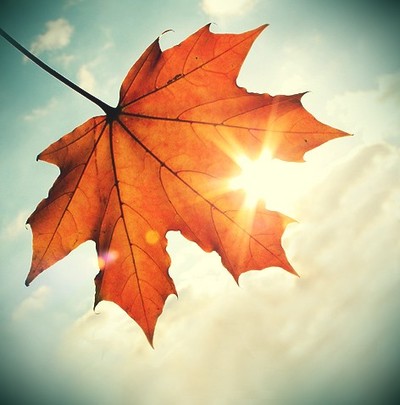 